МУНИЦИПАЛЬНОЕ БЮДЖЕТНОЕ ДОШКОЛЬНОЕОБРАЗОВАТЕЛЬНОЕ УЧРЕЖДЕНИЕ детский сад № 33 городского округа СамараКонсультация для родителей«Игры на развитие коммуникативных навыков»Подготовительная к школе группа № 6Воспитатель: Сидорова О.Н.Самара, 2014Формирование коммуникативности - важное условие нормального психологического развития ребенка. А так же одна из основных задач подготовки его к дальнейшей жизни. Детям дошкольного возраста нужно понимать, что сказать и в какой форме выразить свою мысль, отдавать себе отчет в том, как другие будут воспринимать сказанное, умение слушать и слышать собеседника.Коммуникативные навыки развиваются в повседневной деятельности, дидактических, подвижных, сюжетно-ролевых игр.Вашему вниманию, мы  предлагаем игры на развитие коммуникативных навыков. Эти игры направлены на развитие навыков конструктивного общения, умения получать радость от общения, умение слушать и слышать другого человека, эмоциональной сферы. Автор игр – Мищенко С.В.«Вежливые слова»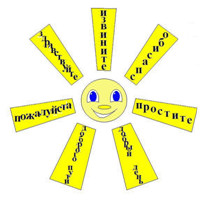 Цель: развитие уважения в общении, привычка пользоваться вежливыми словами.Игра проводится с мячом. Бросайте друг другу мяч, называя вежливые слова:только слова приветствия (здравствуйте, добрый день, привет, мы рады вас видеть, рады встречи с вами);только слова благодарности (спасибо, благодарю, пожалуйста, будьте любезны); только слова извинения (извините, простите, жаль, сожалею); только слова прощания (до свидания, до встречи, спокойной ночи).«Игры-ситуации»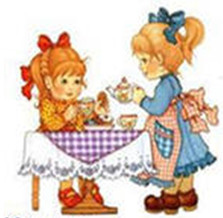 Цель: развить умение вступать в разговор, обмениваться чувствами, переживаниями, эмоционально и содержательно выражать свои мысли, используя мимику и пантомимику.Разыграйте с ребенком ряд ситуаций:1. Два мальчика поссорились – помири их.2. Тебе очень хочется поиграть в ту же игрушку, что и у одного из ребят твоей группы – попроси его.3. Ты нашёл на улице слабого, замученного котёнка – пожалей его.4. Ты очень обидел своего друга – попробуй попросить у него прощения, помириться с ним.5. Ты пришёл в новую группу – познакомься с детьми и расскажи о себе.6. Ты потерял свою машинку – подойди к детям и спроси, не видели ли они ее.7. Ты пришёл в библиотеку – попроси интересующеюся тебя книгу у библиотекаря.8. Ребята играют в интересную игру – попроси, чтобы ребята тебя приняли. Что ты будешь делать, если они тебя не захотят принять?9. Дети играют, у одного ребёнка нет игрушки – поделись с ним.10. Ребёнок плачет – успокой его.11. У тебя не получается завязать шнурок на ботинке – попроси товарища помочь тебе.12. К тебе пришли гости – познакомь их с родителями, покажи свою комнату и свои игрушки.13. Ты пришёл с прогулки проголодавшийся – что ты скажешь маме или бабушке.14. Дети завтракают. Витя взял кусочек хлеба, скатал из него шарик. Оглядевшись, чтобы никто не заметил, он кинул и попал Феде в глаз. Федя схватился за глаз и вскрикнул. – Что вы скажите о поведении Вити? Как нужно обращаться с хлебом? Можно ли сказать, что Витя пошутил.«Изобрази пословицу»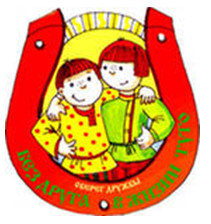 Цель: развить умение использовать невербальные средства общения.Предложите ребенку изобразить с помощью жестов, мимики какую-либо пословицу:“Слово не воробей – вылетит, не поймаешь”“Скажи, кто твой друг и я скажу кто ты”“Нет друга – ищи, а найдёшь – береги”“Как аукнется, так и откликнется”«Разговор через стекло»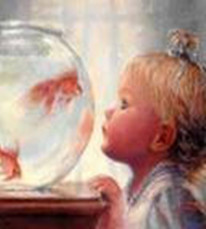 Цель: развить умение мимику и жесты.Станьте с ребенком напротив друг друга и выполняйте игровое упражнение “Через стекло”. Нужно представить, что между вами толстое стекло, оно не пропускает звука. Вам нужно будет показать (например, “Ты забыл надеть шапку”, “Мне холодно”, “Я хочу пить…”), а ребенку отгадывать то, что он увидел и наоборот.«Без маски»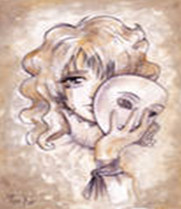 Цель: развить умения делиться своими чувствами, переживаниями, настроением.Перед началом игры расскажите ребенку о том, как важно быть честным, открытым и откровенным по отношению к своим близким, товарищам.Дети без подготовки продолжают высказывание. Вот примерное содержание незаконченных предложений:«Чего мне по-настоящему хочется, так это…»;«Особенно мне не нравится, когда…»;«Однажды меня очень напугало то, что…»;«Помню случай, когда мне стало невыносимо стыдно. Я…»Литература:Мищенко С. В. Игры на развитие коммуникативных навыков - http://detskiysad195.ru/?p=135РОССИЯ, 443028, г. Самара, пос. Мехзавод, квартал 7, дом 10ател.(факс): 957-24-72, тел.: 372-94-95   e-mail: mbdoy33samara.ru